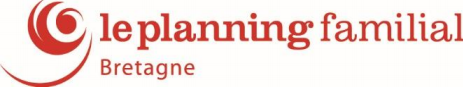 Offre d’emploi Chargé.e de mission Gestion Financière.
Type de Poste :0,2 ETP (à lisser sur l’année en fonction du calendrier des subventions) sur 6 mois minimum. En télétravail, avec déplacements en Bretagne 2 à 3 fois par an maximum (à négocier)Modalité de recrutement à voir ensemble.Poste à pourvoir dès que possible.Reprise de poste suite à un départ.Candidature à déposer au plus tard le 02/01/2023.Missions du poste :Le suivi des subventions de la fédération : CPOM avec l’ARS en cours et Contrat pluriannuel en cour de négociation avec le Conseil régional.La relation avec les financeurs : assister aux réunions institutionnelles, être en lien avec les financeurs pour les aspects logistiques de la gestion des subventions.La coordination des conventions liées aux financeurs : négociation des avenants, renouvellement du CPOM avec l’ARS en 2023 pour 2024/2026, mise en place de la subvention avec le conseil régional.La compilation des bilans des quatre associations départementales pour les différent.es subventions.Etre en lien avec les membres du conseil d’administration de la fédération ainsi qu’avec les autres salarié.es.La fédé Bretagne aujourd’hui :Elle se compose d’un CA avec un nombre de mandat à part égale entre les 4 associations départementales qui se réunit en présentiel en assemblée fédérale 4 fois par an. Des réunions sur des sujets spécifiques sont possibles entre les assemblées et se déroulent en visio.Aujourd’hui, la Fédé compte 0,5 ETP de salariat géré par les ADs sur quatre compléments de poste via des mises a dispositions. Les missions de ses autres salarié.es sont : gestion comptable, références NVN, mutualisation entre ADs, organisation de formations régionales, gestion administrative.La fédération ne possède pas de locaux.Elle est représentée au CESER et au COPIL du centre ressource handicap VIASP.Pour toutes informations complémentaires, vous pouvez contacter l’association via ce mail : fedebretagneplanning@gmail.com